Характеристика работы студента:(В правом столбце проставьте V (галочку) в соответствующей строке)Работа студента в период прохождения практики выполнена в соответствии с заданием.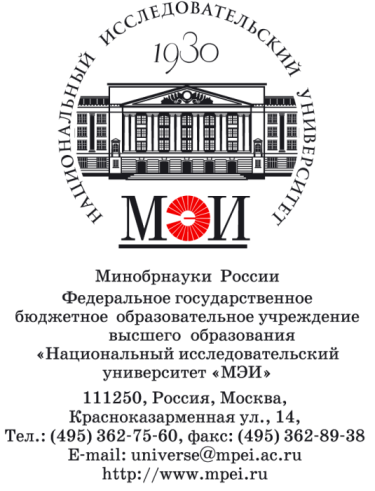 Минобрнауки РоссииФедеральное государственноебюджетное образовательное учреждениевысшего образования«Национальный исследовательскийуниверситет «МЭИ»111250, Россия, Москва, Красноказарменная ул., 14,Тел.: (495) 362-75-60, факс: (495)362-89-38E-mail: universe@mpei.ac.ruhttp://www.mpei.ruХАРАКТЕРИСТИКА – ОТЗЫВПО ПРАКТИКЕХАРАКТЕРИСТИКА – ОТЗЫВПО ПРАКТИКЕМинобрнауки РоссииФедеральное государственноебюджетное образовательное учреждениевысшего образования«Национальный исследовательскийуниверситет «МЭИ»111250, Россия, Москва, Красноказарменная ул., 14,Тел.: (495) 362-75-60, факс: (495)362-89-38E-mail: universe@mpei.ac.ruhttp://www.mpei.ruМинобрнауки РоссииФедеральное государственноебюджетное образовательное учреждениевысшего образования«Национальный исследовательскийуниверситет «МЭИ»111250, Россия, Москва, Красноказарменная ул., 14,Тел.: (495) 362-75-60, факс: (495)362-89-38E-mail: universe@mpei.ac.ruhttp://www.mpei.ru(Наименование практики)(Наименование практики)Минобрнауки РоссииФедеральное государственноебюджетное образовательное учреждениевысшего образования«Национальный исследовательскийуниверситет «МЭИ»111250, Россия, Москва, Красноказарменная ул., 14,Тел.: (495) 362-75-60, факс: (495)362-89-38E-mail: universe@mpei.ac.ruhttp://www.mpei.ruСтудент:Минобрнауки РоссииФедеральное государственноебюджетное образовательное учреждениевысшего образования«Национальный исследовательскийуниверситет «МЭИ»111250, Россия, Москва, Красноказарменная ул., 14,Тел.: (495) 362-75-60, факс: (495)362-89-38E-mail: universe@mpei.ac.ruhttp://www.mpei.ru(Фамилия, И.О.)Минобрнауки РоссииФедеральное государственноебюджетное образовательное учреждениевысшего образования«Национальный исследовательскийуниверситет «МЭИ»111250, Россия, Москва, Красноказарменная ул., 14,Тел.: (495) 362-75-60, факс: (495)362-89-38E-mail: universe@mpei.ac.ruhttp://www.mpei.ruГруппа:Минобрнауки РоссииФедеральное государственноебюджетное образовательное учреждениевысшего образования«Национальный исследовательскийуниверситет «МЭИ»111250, Россия, Москва, Красноказарменная ул., 14,Тел.: (495) 362-75-60, факс: (495)362-89-38E-mail: universe@mpei.ac.ruhttp://www.mpei.ru(номер учебной группы)Минобрнауки РоссииФедеральное государственноебюджетное образовательное учреждениевысшего образования«Национальный исследовательскийуниверситет «МЭИ»111250, Россия, Москва, Красноказарменная ул., 14,Тел.: (495) 362-75-60, факс: (495)362-89-38E-mail: universe@mpei.ac.ruhttp://www.mpei.ruМесто прохождения практики:Минобрнауки РоссииФедеральное государственноебюджетное образовательное учреждениевысшего образования«Национальный исследовательскийуниверситет «МЭИ»111250, Россия, Москва, Красноказарменная ул., 14,Тел.: (495) 362-75-60, факс: (495)362-89-38E-mail: universe@mpei.ac.ruhttp://www.mpei.ru(наименование предприятия, организации, учреждения, подразделения МЭИ в соответствии с приказом о направлении на практику)Минобрнауки РоссииФедеральное государственноебюджетное образовательное учреждениевысшего образования«Национальный исследовательскийуниверситет «МЭИ»111250, Россия, Москва, Красноказарменная ул., 14,Тел.: (495) 362-75-60, факс: (495)362-89-38E-mail: universe@mpei.ac.ruhttp://www.mpei.ruСроки практики:Минобрнауки РоссииФедеральное государственноебюджетное образовательное учреждениевысшего образования«Национальный исследовательскийуниверситет «МЭИ»111250, Россия, Москва, Красноказарменная ул., 14,Тел.: (495) 362-75-60, факс: (495)362-89-38E-mail: universe@mpei.ac.ruhttp://www.mpei.ru(в соответствии с приказом о направлении на практику)№Наименование критерия оцениванияКачественная оценка работы студента на практикеОтметка1Студент получил задание и приступил к его выполнениюсвоевременноV1Студент получил задание и приступил к его выполнениюс запозданием1Студент получил задание и приступил к его выполнениюс большим запозданием2Полнота и целостность выполнения задания на практикуработа выполнена полностью в соответствии с заданием2Полнота и целостность выполнения задания на практикуотдельные разделы не согласованы между собой2Полнота и целостность выполнения задания на практикузадание выполнено фрагментарно3Степень самостоятельности при выполнении работы очень высокая 3Степень самостоятельности при выполнении работы высокая (используя консультации руководителя)3Степень самостоятельности при выполнении работы низкая (принимаемые решения обосновывал руководитель)4Отношение студента к выполнению заданияотличное4Отношение студента к выполнению заданияхорошее4Отношение студента к выполнению заданияудовлетворительное5Готовность к решению поставленных задач профессиональной деятельностивысокая5Готовность к решению поставленных задач профессиональной деятельностисредняя5Готовность к решению поставленных задач профессиональной деятельностинизкая6Соответствие отчетности по практике требованиямсоответствует6Соответствие отчетности по практике требованиямне соответствуетСтудентдопускается к промежуточной аттестации.(Фамилия и инициалы)Руководитель практики/                                                            /(подпись )(Фамилия и инициалы)